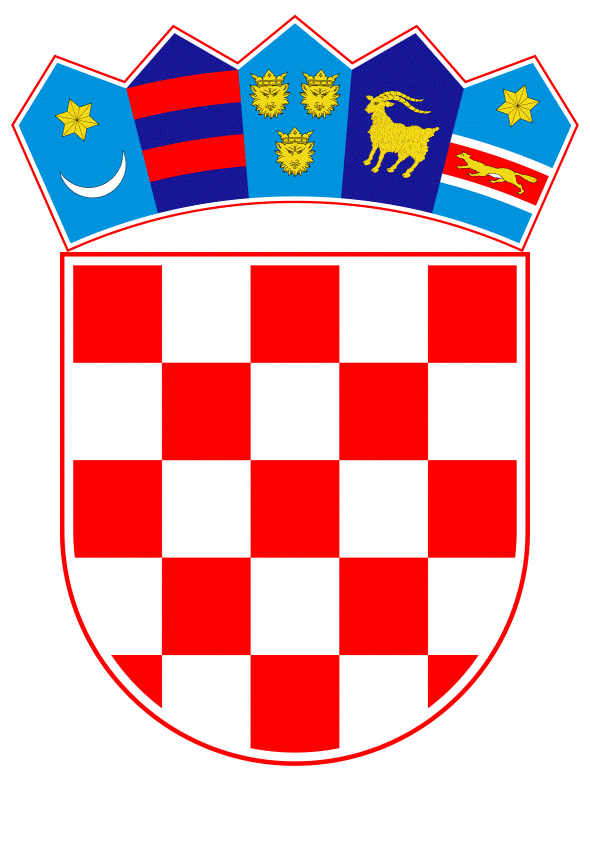 VLADA REPUBLIKE HRVATSKEZagreb, 15. lipnja 2022.______________________________________________________________________________________________________________________________________________________________________________________________________________________________Banski dvori | Trg Sv. Marka 2  | 10000 Zagreb | tel. 01 4569 222 | vlada.gov.hrPRIJEDLOGNa temelju članka 8. stavka 2. Zakona o sjemenu, sadnom materijalu i priznavanju sorti poljoprivrednog bilja (»Narodne novine«, broj 110/21) Vlada Republike Hrvatske je na sjednici održanoj __________ 2022. godine donijelaO D L U K U o donošenju Programa sufinanciranja analize sjemena soje na prisutnost genetski modificiranih organizama (GMO) za razdoblje od 2022. do 2024. godine I.Donosi se Program sufinanciranja analize sjemena soje na prisutnost genetski modificiranih organizama (GMO) za razdoblje od 2022. do 2024. godine (u daljnjem tekstu: Program), u tekstu koji je Vladi Republike Hrvatske dostavilo Ministarstvo poljoprivrede aktom, KLASA: 402-07/22-01/1, URBROJ: 525-06/243-22-17, od 31. svibnja 2022. II.Zadužuje se Ministarstvo poljoprivrede za koordinaciju i provedbu aktivnosti Programa.III.Financijska sredstva za provedbu Programa u iznosu od 402.000,00 kuna za svaku godinu provedbe planirana su u Državnom proračunu Republike Hrvatske za 2022. godinu i projekcijama za 2023. i 2024. godinu, unutar Financijskog plana Ministarstva poljoprivrede na poziciji A828066 - Sufinanciranje analize sjemena soje na prisutnost genetski modificiranih organizama (GMO).IV.Zadužuje se Ministarstvo poljoprivrede da na svojim mrežnim stranicama objavi Program iz točke I. ove Odluke.V.Ova Odluka stupa na snagu danom donošenja.KLASA:URBROJ:		Zagreb, 							     PREDSJEDNIK mr. sc. Andrej PlenkovićObrazloženjeProgram sufinanciranja analize sjemena soje na prisutnost genetski modificiranih organizama (GMO) za razdoblje od 2022. do 2024. godine izrađen je na temelju članka 8. stavka 2. Zakona o sjemenu, sadnom materijalu i priznavanju sorti poljoprivrednog bilja (»Narodne novine«, broj 110/21).Soja je vodeća uljna i bjelančevinasta kultura čije se zrno koristi za prehranu ljudi kao i za ishranu stoke te u razne industrijske svrhe. Uz prehrambeni i zdravstveni aspekt, značaj soje je velik i s ekološkog aspekta, budući da kroz proces biološke fiksacije dušika obogaćuje tlo dušikom, što umanjuje upotrebu dušičnih gnojiva, te doprinosi poboljšavanju biološke plodnosti tla. Uzgoj soje povećava i bioraznolikost unoseći raznolikost u plodored. Navedeno čini soju poželjnom kulturom u plodoredu, ali i poželjnom kulturom za okolišno prihvatljivu proizvodnju sigurne i kvalitetne hrane.Republika Hrvatska ima velike potencijale i resurse za proizvodnju soje, kao što su povoljni klimatski uvjeti, razvijena tehnologija uzgoja, educirani proizvođači, a što je najvažnije vlastiti, domaći sortiment soje visokih agronomskih vrijednosti koji nije genetski modificiran.U proteklih 20-ak godina, merkantilna proizvodnja soje u Republici Hrvatskoj značajno je povećana, a paralelno sa povećanjem površina pod merkantilnom proizvodnjom rastu i površine pod sjemenskim usjevima soje.Soja je jedna od rijetkih ratarskih kultura kod koje sjemenska proizvodnja osigurava dovoljne količine sjemena za potrebe merkantilne proizvodnje. Pored zadovoljavanja potreba za domaće tržište jedan dio soje završava u trećim zemljama, odnosno u zemljama izvan Europske unije.Stoga je cilj ovog Programa omogućiti označavanje sjemenske soje proizvedene u Republici Hrvatskoj oznakom „slobodna od genetski modificiranih organizama“. Na taj način primarni poljoprivredni proizvođači na jednostavniji način mogu odabrati upravo sjeme soje koje će im osigurati proizvodnju kultura slobodnih od genetski modificiranih organizama. Provedbom Programa osigurat će se dostatnost sigurne i kvalitetne sirovine za domaću stočarsku i peradarsku proizvodnju, razvoj sjemenarstva soje u Republici Hrvatskoj, poticanje izvoza sjemena soje, osnaživanje domaćih oplemenjivačkih programa soje kao i izvoz merkantilnih roba po stabilnim i u pravilu višim cijenama.Sredstva za provedbu Programa osigurana su u okviru proračunske pozicije Ministarstva poljoprivrede A828066 Sufinanciranje analize sjemena soje na prisutnost genetski modificiranih organizama (GMO) u iznosu od 402.000,00 kuna za 2022. godinu te u projekciji proračuna za 2023. i 2024. godinu u iznosu od 402.000,00 kuna za svaku godinu. Predlagatelj:Ministarstvo poljoprivredePredmet:Prijedlog odluke o donošenju Programa sufinanciranja analize sjemena soje na prisutnost genetski modificiranih organizama (GMO) za razdoblje od 2022. do 2024. godine